Hej !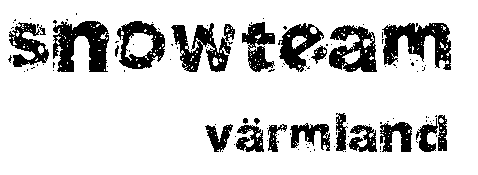 Hoppas du haft en bra träningssommar, med utrymme även för lite bad och sol. Hösten närmar sig ju faktiskt, varken vi vill eller ej, och vi hoppas självklart på en snörik vinter efter det. Som upptakt för säsongen 15/16 är det dags för en SnowTeam-träff. Vi kommer den här gången fokusera lite xtra på ämnet koordination,”hållning” balans/stabilisering –en viktig grundsten för att kunna utveckla och hålla en god teknik! Datum;		26 september (lörd.)Plats;		K M T I, Våxnäs KarlstadTid;		0900 – 1600Utrustning;	               Träningskläder för både inne och ute. V ä t s k e b ä l t e el motsv.Lunch;		Vi bjuder på pastasalladAnmälan;		Senast 21 sept till respektive grenansvarig (Matti / Thomas)(Detaljplan delges efter inregistrering/närvarokoll)Väl mött den 26;e september !  -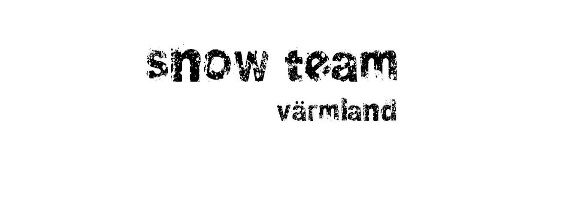 Powered by Värmlands skidförbund